Actividad de aprendizaje 2Classroom Coordinator©Semana 4 Medio: ForoDía 3. Actividad de aprendizaje 2. Classroom Coordinator©¿Para qué sirve Classroom Coordinator©?El classroom coordinator permite:Acceso a los contenidos de todas sus asignaturas en un sólo lugar.Soporte a todo tipo de formatos multimedia con la misma  aplicación.Disponibilidad de diversos recursos en línea para cada asignatura:Pase de Lista automatizado con fotografíaConsulta del temario y objetivosContenidos multimedia de la asignatura ordenados por temas Biblioteca de multimedios adicional a los contenidosGeneración de Exámenes de prueba y oficialesVideoconferencia con otras aulas y recursos adicionalesControl del avance del programaControl del horario de la claseDisponibilidad de herramientas básicas y avanzadas.Integración y ejecución de cualquier aplicación o software educativo desde un sólo lugar.Integración del software propietario de la pizarra digital (PDI)si se cuenta con ella.Además ofrecemos un software genérico para cualquier marca de PDIIntegra su Biblioteca de  libros electrónicos y Active Textbooks¿De las ventajas que se mencionan en el sitio, cuál le parece la más importante? Dos se me hacen  las más relevantes pero me enfocare a esta.Transformar de la cultura escolar y docente hacia la sociedad digital¿Por qué?“Actualmente, las Tecnologías de Información y Comunicaciones (TIC) han transformado y penetrado todos los ámbitos de la sociedad.” Debemos ser participes de estas para no ser analfabetas computacionales en pleno siglo XXI, y desde las personas que se van al extranjero y hablan con sus familias por video llamada hasta la empresa más importante o universidad que transmita una video conferencia a su personal tiene quehacer uso de las TIC.¿Con qué pizarras interactivas es compatible Classroom Coordinator©?Es compatible con todas las marcas del mercado.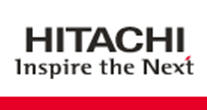 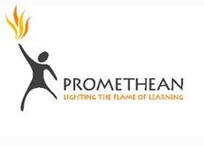 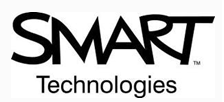 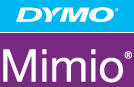 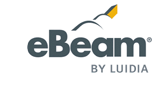 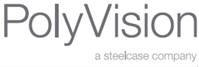 Si la escuela no tiene una pizarra interactiva, ¿qué opción brinda Classroom Coordinator© para sustituirla?Con un simple mando a distancia reará su entorno iteractivCon o sin pizarra interactiva, podrá utilizar cualquier mando a distancia compatible con Media Center. Convirtiendo cualquier televisor o proyector en un aula interactiva.
Y en conjunto con un teclado inalámbrico multimedia se logra un entorno interactivo con flexibilidad para la movilidad del profesor.